HISZPANIA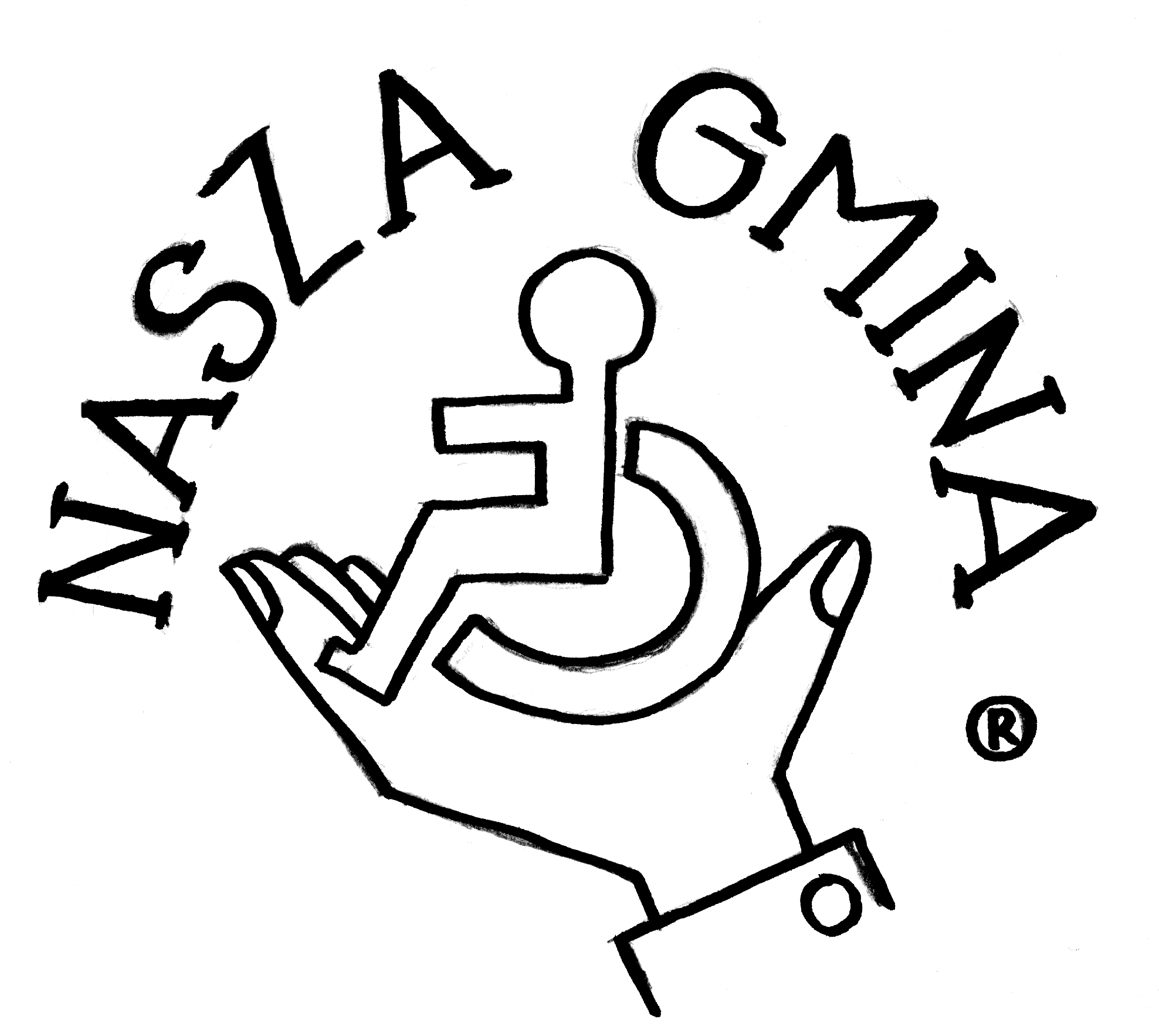 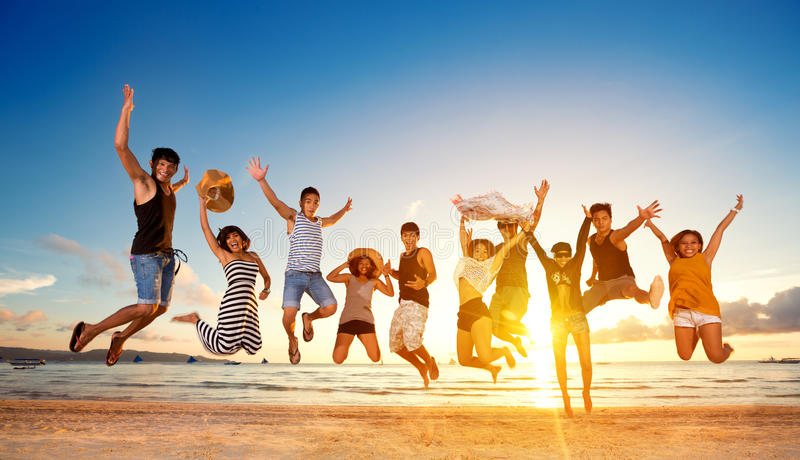 COSTA BRAVASTOWARZYSZENIE „NASZA GMINA”RAZEM Z AGENCJĄ TURYSTYCZNĄ ERBUS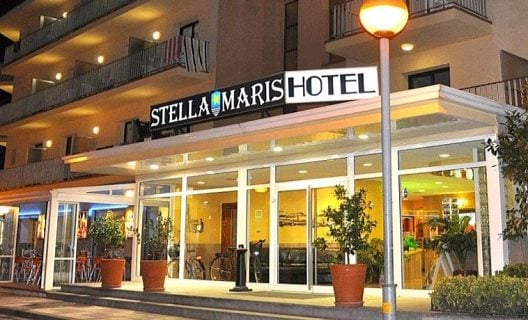 ZAPRASZA NA KOLONIĘ DLA KLAS 7-8 SPTERMIN: 01-11.07.2023 (11 DNI)  ZAPISY DO 15 MARCA 2023 INFORMACJE I ZAPISY  POD NR: 730 062 673CENA: 3700zł/os.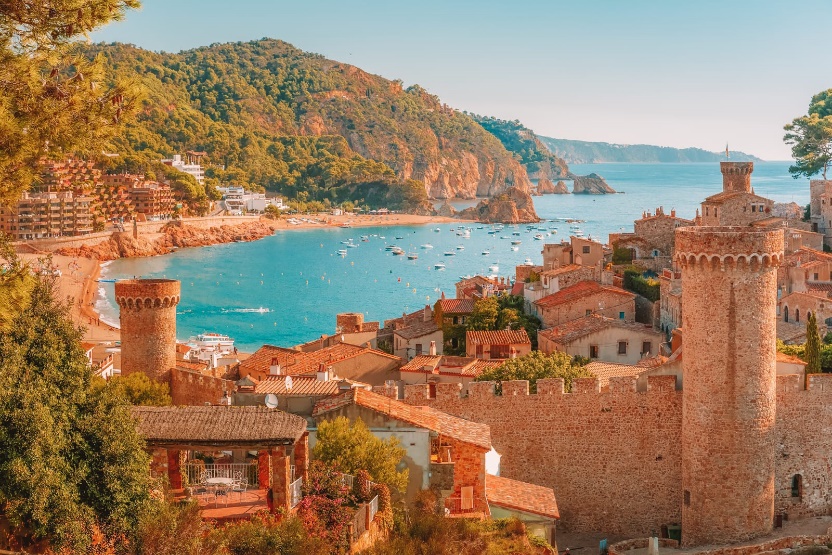 PROGRAM:1-3 DZIEŃ – WYJAZD Z MIEJSCA ZBIÓRKI W GODZINACH WIECZORNYCH, NOCLEG TRANZYTOWY WE WŁOSZECH, PRZEJAZD PRZEZ CZECHY I AUSTRIĘ DO HISZPANII NA WYBRZEŻE COSTA BRAVA. ZAKWATEROWANIE W HOLETU STELLA MARIS***DZIEŃ 4-8 – ODPOCZYNEK NA PLAŻY NAD MORZEM LUB PRZY HOTELOWYM      BASENIE, GRY I ZABAWY, WHITE PARTYWYCIECZKA DO BARCELONY – ZWIEDZANIE PARKU GUELL, SAGRADA FAMILIA, SPACER PO STARÓWCE I BULWARZE „LAS RAMBLAS”, POMNIK K.KOLUMBA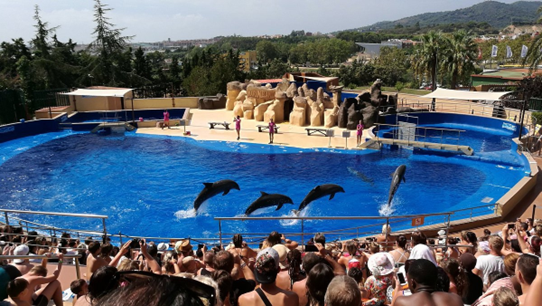 WYCIECZKA SZLAKIEM PRZYRODY COSTA BRAVA I ŚREDNIOWIECZNA TOSSA DE MAR – ZWIEDZANIE NAJPIĘKNIEJSZYCH ZAKĄTKÓW WYBRZEŻA COSTA BRAVA, ZWIEDZANIE MIEJSCOWOŚCI BLANES, REJS STATKIEM DO TOSSA DE MAR, STARÓWKA VILA VELLA, ODPOCZYNEK NA PLAŻYWYCIECZKA DO MARINELANDU CATALUNYA – MORSKI PARK ROZRYWKI 
Z FOKARIUM I DELFINARIUMDZIEŃ 9-11 – WYJAZD W DROGĘ POWROTNĄ DO POLSKI. NOCLEG TRANZYTOWY WE WŁOSZECH. PRZEJAZD PRZEZ CZECHY I AUSTRIĘ DO POLSKIOFERTA OBEJMUJE: - 2 NOCLEGI TRANZYTOWE- 6 NOCLEGÓW W HOTELU NA WYBRZEŻU COSTA BRAVA W MIEJSCOWOŚCI BLANES. HOTEL STELLA MARIS***- WYŻYWIENIE – ŚNIADANIE, OBIADY I KOLACJA W FORMIE BUFETU 							- OPIEKA PILOTA ORAZ KADRY WYCHOWAWCÓW- UBEZPIECZNIE NWW I KL BAGAŻ I TURYSTYCZNY FUNDUSZ GWARANCYJNY- TRANSPORT – AUTOBUS TURYSTYCZNY Z KLIMATYZACJĄ, DVD I WC- BILETY WSTĘPU:  PARK GUELL, MARINELAND CATALUNYA, REJS STATKIEM
ISTNIEJE MOŻLIWOŚĆ DOFINANSOWANIA Z ZAKŁADU PRAC Y I WYKORZYSTANIA BONU TURYSTYCZNEGO DO 31 MARCA 2023!             PŁATNOŚĆ W 3 TRANSZACH! 